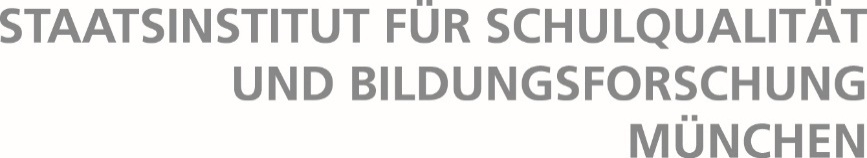 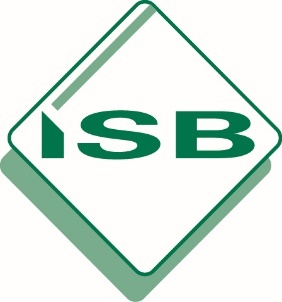 Fachwörterliste Mathematikfür die Klassen zur BerufsvorbereitungGeometrische GrundlagenMünchen, April 2021Erarbeitet im Auftrag des Bayerischen Staatsministeriums für Unterricht und KultusLeitung des Arbeitskreises:Martina Hoffmann	Staatsinstitut für Schulqualität und 
Bildungsforschung (ISB), MünchenMitglieder des ArbeitskreisesJulia Biermeier	Staatliches Berufsschulzentrum Wasserburg am InnChristina Kühnel	Kaufmännische Berufsschule DeggendorfAndrea Neulinger	Grund- und Mittelschule WaldramViktoria Wiedemann	Staatsinstitut für Schulqualität und 
Bildungsforschung (ISB), MünchenIllustration Viktoria Wiedemann	Staatsinstitut für Schulqualität und 
Bildungsforschung (ISB), MünchenHerausgeber:Staatsinstitut für Schulqualität und BildungsforschungAnschrift:Staatsinstitut für Schulqualität und BildungsforschungAbteilung Berufliche Schulen Schellingstr. 15580797 MünchenTel.: 089 2170-2211Fax: 089 2170-2215Internet: www.isb.bayern.deE-Mail: berufliche.schulen@isb.bayern.deVorwortDie Fachwörterliste Mathematik für die Klassen zur Berufsvorbereitung stellt eine Ergänzung zum Lernbereich Mathematik des Lehrplans für die Berufsvorbereitung dar. Dieser beinhaltet die vier Basismodule:Mathematische Grundstrukturen und Verfahren Grundrechenverfahren und Dreisatz-, Bruch-, ProzentrechnungenMaßeinheiten Größen, Maßzahlen und MaßeinheitenGeometrische Grundlagen Geometrische Konstruktionen und FormenGleichungen und Formeln Termumformungen in anwendungsbezogenen SachsituationenErgänzend bzw. vertiefend umfasst der Lernbereich Mathematik zwei Wahlmodule:Berufsorientierte Mathematik Anwendung in berufsfeldbezogenen und alltagsrelevanten ZusammenhängenDaten und Zufall Daten erheben und bewertenDie Fachwörterliste Mathematik für die Klassen zur Berufsvorbereitung soll den Schülerinnen und Schülern als Nachschlagewerk sowie Lernmaterial dienen. Die bewusst leer gestaltete rechte Spalte bietet die Möglichkeit, den mathematischen Fachbegriff in der Herkunftssprache zu notieren. Ebenso können an dieser Stelle weitere Beispiele aufgelistet und Merkhilfen sowie Querverweise eingefügt werden.In den beiden Materialordnern Kommunizieren und handeln I und II ist der Lernbereich Mathematik integrativ verwirklicht. Daneben stehen weitere Lerneinheiten mit dem Schwerpunkt Mathematik auf dem Themenportal Berufssprache Deutsch und dem Themenportal Berufsvorbereitung an der Berufsschule zum Download zur Verfügung.Geometrische GrundlagenFür einen Großteil der Berufe stellen geometrische Grundkenntnisse sowie das Erfassen von ebenen und räumlichen Strukturen nach Maß und Form wichtige Voraussetzungen dar. Die Schülerinnen und Schüler entwickeln ein Vorstellungsvermögen von Flächen und Körpern und sind in der Lage, dazu einfache Berechnungen anzustellen.In einer Vielzahl von Ausbildungsberufen spielen das Rechnen mit Gleichungen und das Umstellen von Formeln eine grundlegende Rolle. Entsprechend wichtig ist es, den Schülerinnen und Schülern die erforderlichen Kenntnisse und Problemlösungsstrategien zu vermitteln.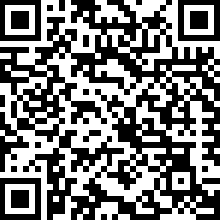 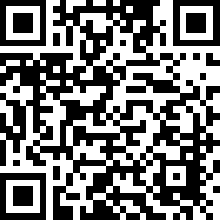 https://www.berufsvorbereitung.bayern.de/lerneinheiten-und-materialien/mathematik/http://www.berufssprache-deutsch.bayern.de/berufsintegration/mathematik/FachbegriffErläuterungSymbol/Kurzzeichender WinkelWinkel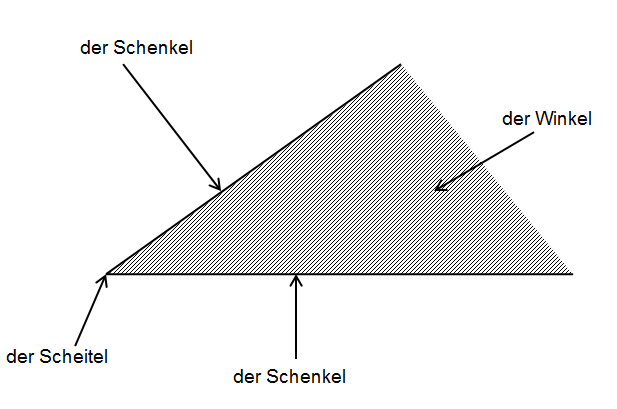 ∢der SchenkelSchenkelLinien, die einen Winkel erzeugen das WinkelmaßWinkelmaßeDas Winkelmaß wird in Grad (°) oderBogenmaß gemessen.Bezeichnung mit griechischen Buchstabenα, β, γ, δ, λ …senkrechtZwei Linien stehen im 90°-Winkel zueinander.┴parallelZwei Linien besitzen an jeder Stelle den gleichen Abstand zueinander. Sie schneiden sich nicht.‖FachbegriffErläuterungder rechte Winkel90°-Winkel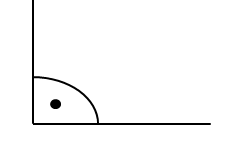 der stumpfe Winkelmehr als 90°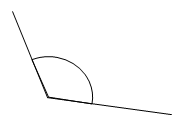 der spitzeWinkelweniger als 90°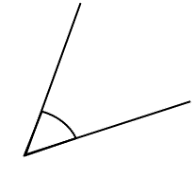 FachbegriffErläuterungSymbol/KurzzeichenFormelder FlächeninhaltFlächeninhalteInhalt eines begrenzten BereichsAgemessen in mm², cm², m²…auch Flächenmaß genanntder UmfangUmfängeDie Länge der Linie, die eine Fläche einschließt.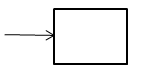 Udas RechteckRechteckeViereck mit vier rechten Winkeln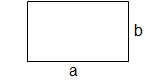 die DiagonaleDiagonalenVerbindungslinie zwischen den gegenüberliegenden Ecken in einem Rechteck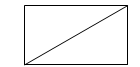 ddas Quadrat Quadratebesonderes Rechteck:alle Seiten sind gleich lang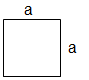 das DreieckDreieckedrei EckenDie Summe der Innenwinkel ergibt 180°.Die Höhe steht senkrecht zur Grundlinie.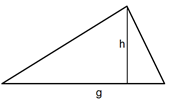 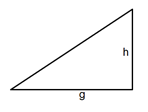 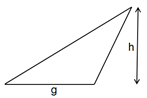 g: Grundlinieh: Höhedas TrapezTrapezeViereck mit zwei parallelen Seiten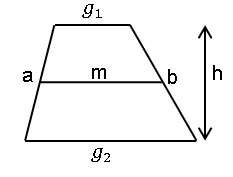 m heißt Mittelliniedas Parallelogramm       ParallelogrammeViereck, bei dem jeweils die zwei gegenüberliegenden Seiten parallel sind.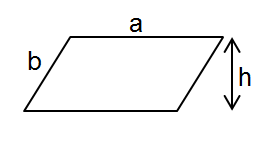 Erklärung:Verschiebung zu einem Rechteck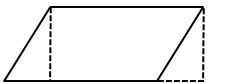 die RauteRautenbesonderes Parallelogramm:Alle Seiten sind gleich lang.Die Diagonalen (e, f) stehen senkrecht zueinander.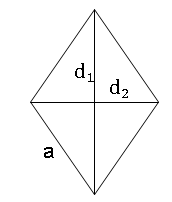 der KreisKreiseπ (Pi) ist ein griechischer Buchstabe, mit dem die Kreiszahl bezeichnet wird. Ein Kreis umfasst 360° oder 2π.: Kreiszahl  = 3,1415926 …der Mittelpunkt eines KreisesMittelpunkte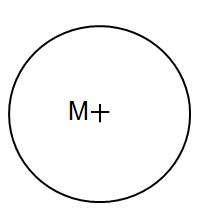 Mder RadiusRadienAbstand vom Mittelpunkt zur Kreislinie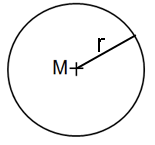 rder DurchmesserDurchmesserzweimal so groß wie der Radius(d = 2  r)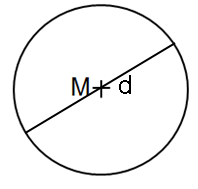 dder Kreissektor der KreisausschnittKreissektoren
KreisausschnitteTeil eines Kreises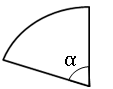 das Koordinaten-systemKoordinatensysteme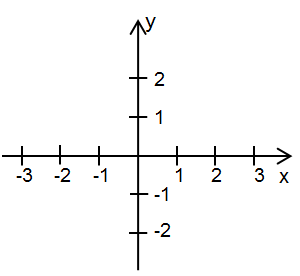 Ein Koordinatensystem besteht aus einer x- und y-Achse. KSdie AchseAchsen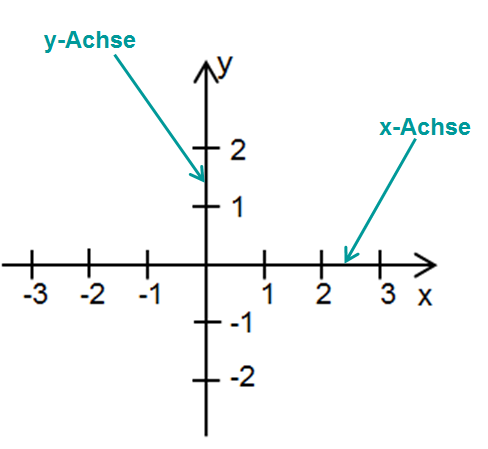 der PunktPunkte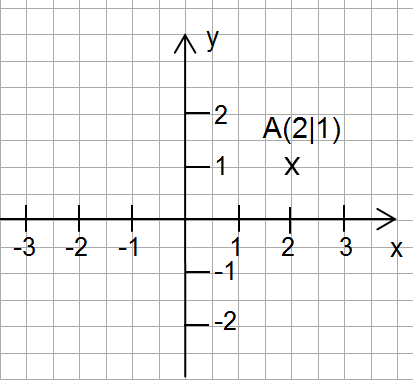 Der Punkt ist ein eindeutig festgelegter Ort im Koordinatensystem. Er wird durch zwei Koordinaten beschrieben.die KoordinateKoordinatenAngabe, um die Position eines Punktes eindeutig zu bestimmen:erste Zahl:	x-Koordinatezweite Zahl:	y-Koordinateder QuadrantQuadrantenBezeichnung der einzelnen Bereiche eines Koordinatensystems Zählung erfolgt gegen den Uhrzeigersinn (I, II, III, IV)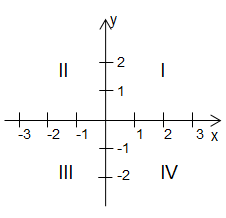 das Volumen Volumen,  VoluminaDas Volumen (V) wird auch Rauminhalt oder Raummaß genannt.Vgemessen in mm³, cm³, m³…die OberflächeOberflächenDer Oberflächeninhalt (O) ist die Summe aller Seitenflächen eines dreidimensionalen Körpers.Oder QuaderQuaderdreidimensionalAlle Seitenflächen eines Quaders sind Rechtecke.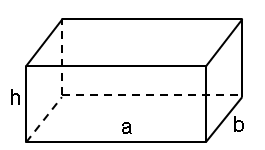 der WürfelWürfelbesonderer Quader:Alle Seiten sind gleich lang.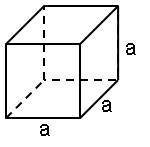 das PrismaPrismengeometrische Vielecke als Grundflächedreidimensional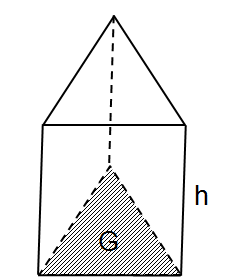 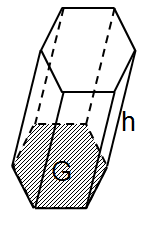 G: GrundflächeS: Seitenflächen (rechteckig)die PyramidePyramidengeometrische Vielecke als Grundfläche mit Spitze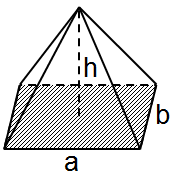 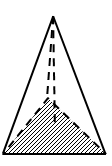 der ZylinderZylinderGrundfläche Kreis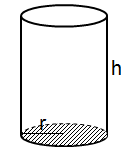 der KegelKegelGrundfläche Kreis mit Spitze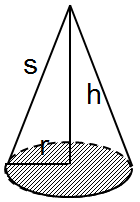 die KugelKugeln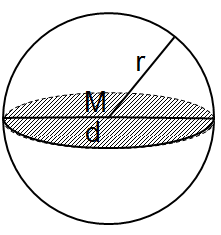 die HypotenuseHypotenusenin einem rechtwinkligen Dreieck, die dem rechten Winkel gegenüber-liegende Seite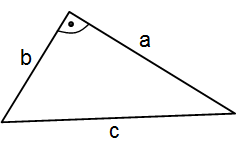 Die Hypotenuse ist die längste Seite. cSatz des Pythagorasdie KatheteKathetenin einem rechtwinkligen Dreieck am rechten Winkel anliegende Seitena, bdie AnkatheteAnkathetendie Kathete, mit der die Hypotenuse einen Winkel bildet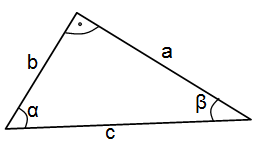 hier:	a ist Ankathete zu β	b ist Ankathete zu αdie GegenkatheteGegenkathetendie Kathete, die keinen Winkel mit der Hypotenuse bildethier:	a ist Gegenkathete zu α	b ist Gegenkathete zu β